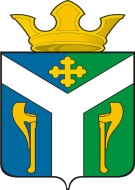 АДМИНИСТРАЦИЯ    УСТЬ – НИЦИНСКОГО СЕЛЬСКОГО ПОСЕЛЕНИЯПОСТАНОВЛЕНИЕ__________________________________________________________________18.10.2021                                                                                                        № 219с. Усть – НицинскоеО проведении мероприятий по санитарной очистке населенных пунктов, расположенных на территории Усть-Ницинского сельского поселения        В соответствии  с распоряжением Правительства Свердловской области от 04.03.2021 № 87-РП «О проведении мероприятий по санитарной очистке территорий городов и иных населенных пунктов, расположенных на территории Свердловской области, в 2021 году», постановлением администрации Слободо-Туринского муниципального района от 13.10.2021 № 441 «О проведении мероприятий по санитарной очистке населенных пунктов, расположенных на территории Слободо-Туринского муниципального района»,   в целях улучшения санитарного состояния сёл, деревень, обеспечение сохранности объектов благоустройства, повышения экологической  и противопожарной защиты территории Усть – Ницинского сельского поселения ПОСТАНОВЛЯЮ:Провести мероприятия по санитарной очистке населенных пунктов, расположенных на территории Усть-Ницинского сельского поселения, в том числе по вывозу собранного мусора с территорий общего пользования на объекты твердых коммунальных отходов с 18 октября по 25 октября 2021 года.Ведущим специалистам администрации Усть – Ницинского сельского поселения Есаулковой И.Н., Аксеновой О.О., специалистам 1 категории администрации Усть-Ницинского сельского поселения Шанауриной О.П., Сидоровой Л.А.:-  организовать и провести массовые работы по очистке от накопившегося мусора улиц,  проездов,  придомовых территорий жилищного фонда, объектов социально-культурного назначения, мест общего пользования, скверов;-  организовать трудовые коллективы организаций, предприятий всех форм собственности, индивидуальных предпринимателей и население к работе  по санитарной очистке на соответствующих территориях;- принять меры, необходимые для ликвидации  неорганизованных свалок. Директору МУП «Жилкомсервис» Усть – Ницинского сельского поселения Голякову В.А.:- обеспечить очистку дворовых территорий, чердачных и подвальных помещений жилых многоквартирных домов от мусора, провести комплекс мер по борьбе с грызунами на территории жилых массивов.4. Директора МУП «Север» Усть – Ницинского сельского поселения  Сухнева П.А. назначить ответственным за  оперативное взаимодействие  с коллективами организаций и собственниками жилых помещений многоквартирных домов при проведении  совместных работ по сбору и вывозу мусора на объекты размещения твердых  бытовых отходов с использованием имеющейся техники, транспорта и инвентаря.        5. Настоящее Постановление опубликовать в «Информационном вестнике Усть-Ницинского сельского поселения» и разместить на официальном сайте Усть-Ницинского сельского поселения в информационно-телекоммуникационной сети "Интернет": www.усть-ницинское.рф.6. Контроль за исполнением настоящего постановления   возложить на заместителя главы администрации Усть-Ницинского сельского поселения на Огиевич А.А..Глава Усть-Ницинского сельского поселения                                                                         А.С.Лукин